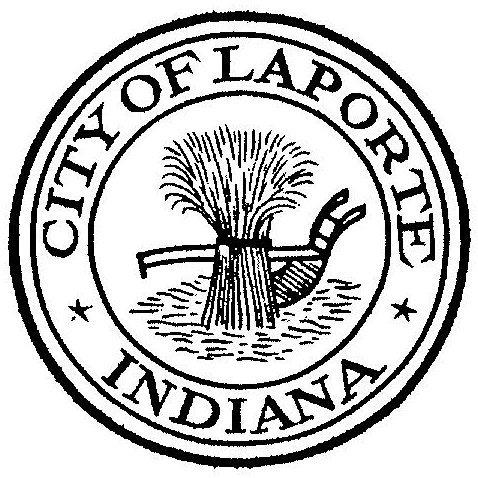 Board of Public Works and SafetyJessica Romine, Member       Tom Dermody, Mayor        Mark Kosior, MemberCity Hall 801 Michigan Ave., La Porte, IN  46350 				       Tuesday, June 18, 20249:00 AM                             AGENDALive and archived transmissions are available athttps://www.facebook.com/cityoflaportein and https://www.youtube.com/cityoflaportein.Call To OrderPledge Of AllegianceApproval Of MinutesPublic Comment: In Person and via Facebook LiveClerk-Treasurer: Claims ApprovalDepartment Head ReportsNew Business:-Nick Otis: Interlocal Agreement for the ARP Funds       Barnes & Thornburg LLP Engagement Letters: Water and Sewer-Emmanouel Fokianos: Utility Billing Policies Updates-Nick Minich: Schneider Pay Application-Civic Improvements	    Change Order-Lochmueller-Construction Inspection      Whispering Meadows Phase VIII Acceptance-Craig Phillips: Letter to the BOW re: Two new Tax Increment Finance Areas-Jerry Jackson: McClung Road Agreement-Roscoe Hoffman: Request for Approval-Pace Scheduler Contracts for Fire Department            and Police Department     Request to Sign Contract-Boyce to setup import CSV with Pace Scheduler-Andy Snyder: Request Authorization to Accept HFL GrantUnfinished Business:Other Business: Next regularly scheduled meeting:  July 2, 2024 at 9a      10)  Adjourn